Аерокосмічний факультетВступ на основі ОКР  «Молодший  спеціаліст» на 1ск ОС "Бакалавр". Рекомендовано бюджет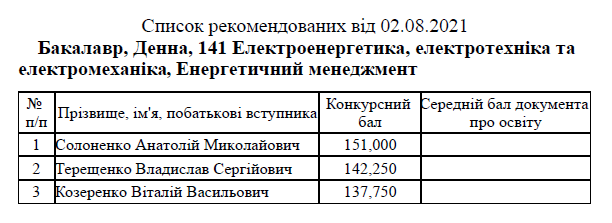 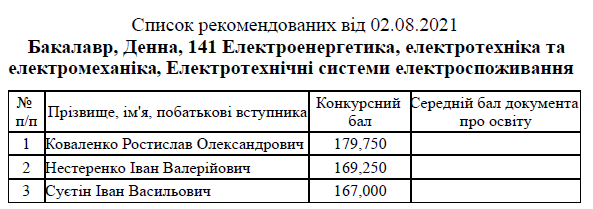 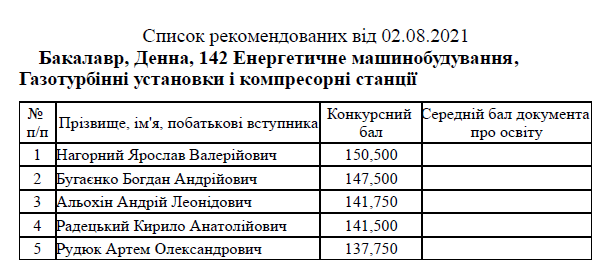 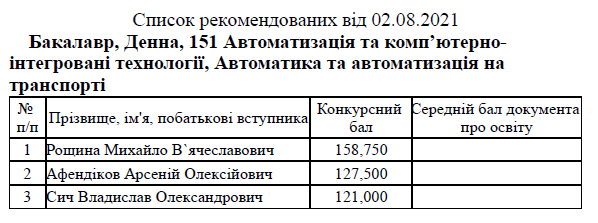 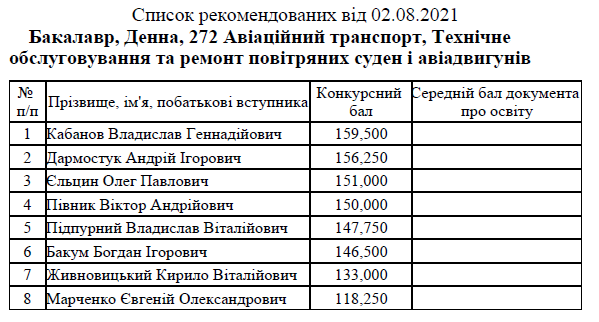 